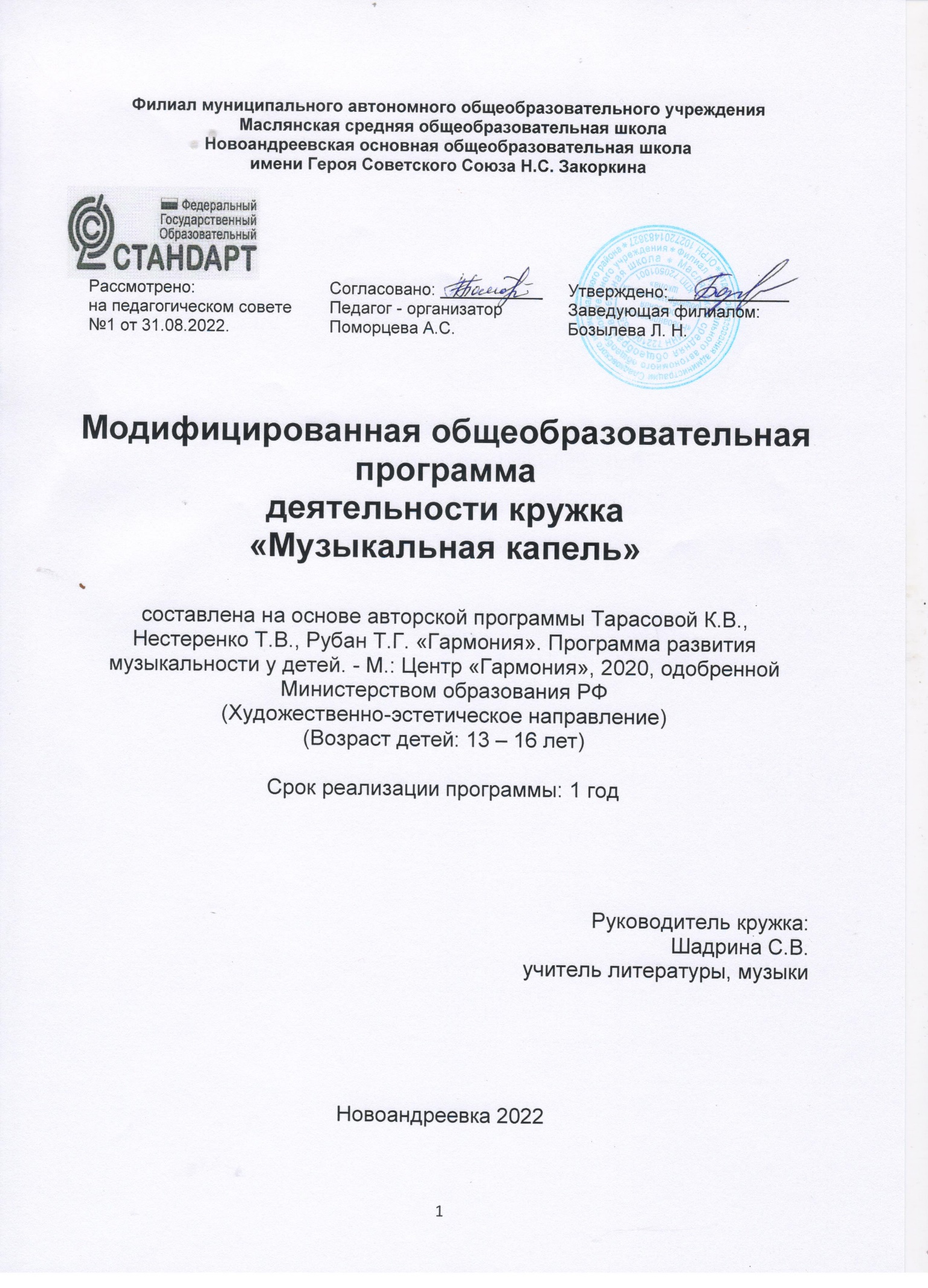 СОДЕРЖАНИЕ1. Паспорт программы2. Пояснительная запискаНормативно-правовая основа разработки программы:Программа является модифицированной, разработанной на основе авторской программы Тарасовой К.В., Нестеренко Т.В., Рубан Т.Г. «Гармония». Программа развития музыкальности у детей. - М.: Центр «Гармония», 2020, одобренной Министерством образования РФ.Программа разработана на основе нормативных требований РФ, с учетом учебного плана на учебный год; с учетом следующих нормативных документов:1.Федерального закона от 29 декабря 2012 г. №273-ФЗ «Об образования в Российской Федерации», принято в соответствии с ч.3 ст.30 ФЗ «Об образовании в Российской Федерации». 2.СанПиН 2.4.2. 2821 – 10, утвержденные постановлением Главного санитарного врача РФ от 29.12.2010 г. № 189, зарегистрированным в Минюсте России 03.03.2011, регистрационный номер 19993.3.Письмо Министерства образования и науки РФ от 14 декабря 2015 г. № 09-3564 «О внеурочной деятельности и реализации дополнительных общеобразовательных программ» 4.Концепции духовно-нравственного развития и воспитания личности гражданина России. 5. Программы «Хоровой класс» Попова В.С., М.: Советский композитор, 1988.6.Стратегия инновационного развития Российской Федерации на период до 2020 года, утвержденная распоряжением Правительства Российской Федерации от 8 декабря 2011 г. № 2227-р.7. Государственная программа Российской Федерации "Развитие образования" на 2013 - 2020 годы, утвержденная постановлением Правительства Российской Федерации от 15 апреля 2014 г. № 295.8. Федеральная целевая программа развития образования на 2016 - 2020 годы, утвержденная постановлением Правительства Российской Федерации от 23 мая 2015 г. № 497.9. Концепция развития дополнительного образования детей, утвержденная распоряжением Правительства Российской Федерации от 4 сентября 2014 г. № 1726-р. 10. Стратегия развития воспитания в Российской Федерации на период до 2025 года, утвержденная распоряжением Правительства Российской Федерации от 29 мая 2015 г. № 996-р.11. Концепция общенациональной системы выявления и развития молодых талантов. 12. Стратегическая инициатива "Новая модель системы дополнительного образования", одобренная Президентом Российской Федерации 27 мая 2015 г.13. Приоритетный проект «Доступное дополнительное образование для детей», утвержденный Президиумом Совета при Президенте Российской Федерации по стратегическому развитию и приоритетным проектам (протокол от 30 ноября 2016 г. № 11).14. Приказ Минобрнауки России от 23.08.2017 N 816"Об утверждении Порядка применения организациями, осуществляющими образовательную деятельность, электронного обучения, дистанционных образовательных технологий при реализации образовательных программ"(Зарегистрировано в Минюсте России 18.09.2017 N 48226)15. Приказ Минобрнауки РФ от 29 августа 2013 Г. N 1008 "ОБ УТВЕРЖДЕНИИ ПОРЯДКА ОРГАНИЗАЦИИ И ОСУЩЕСТВЛЕНИЯ ОБРАЗОВАТЕЛЬНОЙ ДЕЯТЕЛЬНОСТИ ПО ДОПОЛНИТЕЛЬНЫМ ОБЩЕОБРАЗОВАТЕЛЬНЫМ ПРОГРАММАМ" 16. Профессиональный стандарт "Педагог дополнительного образования детей и взрослых"- Указанные нормативные основания позволяют образовательному учреждению разрабатывать образовательные программы с учетом интересов и возможностей обучающихся.Направленность программыДополнительная общеобразовательная общеразвивающая программа «Музыкальная капель» художественно-эстетической направленности. По уровню освоения программа общекультурная, по степени авторства – экспериментальная, по форме организации содержания и педагогической деятельности – комплексная, уровень сложности программного материала – базовый.Тематическая направленность программы позволяет наиболее полно реализовать творческий потенциал ребенка, способствует развитию целого комплекса умений, совершенствованию певческих навыков, помогает реализовать потребность в общении.АктуальностьПение является весьма действенным методом эстетического воспитания. В процессе изучения вокала дети осваивают основы вокального исполнительства, развивают художественный вкус, расширяют кругозор, познают основы актерского мастерства. Самый короткий путь эмоционального раскрепощения ребенка, снятия зажатости, обучения чувствованию и художественному воображению – это путь через игру, фантазирование. Именно для того, чтобы ребенок, наделенный способностью и тягой к творчеству, развитию своих вокальных способностей, мог овладеть умениями и навыками вокального искусства, научиться голосом передавать внутреннее эмоциональное состояние, разработана эта программа.Новизна Особенность программы в том, что она разработана для детей общеобразовательной школы, которые сами стремятся научиться красиво и грамотно петь. При этом дети не только разного возраста, но и имеют разные стартовые способности. Новизна программы в том, что в ней представлена структура педагогического воздействия на формирование певческих навыков обучающихся, структура последовательности, сопровождающая систему практических занятий.Педагогическая целесообразность программыВ последнее время во всем мире наметилась тенденция к ухудшению здоровья детского населения. Можно утверждать, что кроме развивающих и обучающих задач, пение решает немаловажную задачу – оздоровительную. Пение благотворно влияет на развитие голоса и помогает строить плавную и непрерывную речь. Групповое пение представляет собой действенное средство снятия напряжения и гармонизацию личности. С помощью группового пения можно адаптировать ребенка к сложным условиям или ситуациям. Для детей с речевой патологией пение является одним из фактора улучшения речи. Программа обеспечивает формирование умений певческой деятельности и совершенствование специальных вокальных навыков: певческой установки, звукообразования, певческого дыхания, артикуляции. Со временем пение становится для ребенка эстетической ценностью, которая будет обогащать всю его дальнейшую жизнь.3. Цели и задачиЦели программы:- формирование интереса у обучающихся к музыкальному искусству, хоровому исполнительству;- формирование заинтересованности детей музыкальным искусством, привитие любви к хоровому и вокальному пению, развитие вокально – хоровых навыков, чувства музыки, стиля. Воспитание музыкальной и певческой культуры. Развитие музыкально-эстетического вкуса детей.Задачи программы:1) Развивающие:совершенствовать музыкальное восприятие, умение анализировать и сравнивать;развивать вокально-хоровые навыки;развивать музыкальное мышление, память, речь, слуховое восприятие;развивать эмоциональную отзывчивость, творческую активность.развивать ладо-тональный, тембровый слух, музыкальную память; развивать певческий голос, добиваться стройности звучания, единства в манере пения. развивать навыки эмоционального, выразительно пения. 2) Образовательные:развивать певческие навыки при пении в ансамбле и вокальном исполнении;формировать у детей потребность общения с высокохудожественными образцами песенной музыки;учить детей быть чуткими слушателями и исполнителями;формировать умения ставить голос, формировать вокально- хоровые навыки, знакомиться с вокально- хоровым репертуаром.3) Воспитательные:воспитывать интерес, любовь и потребность к занятиям музыкой;воспитывать музыкально развитых школьников;воспитывать музыкальный вкус;воспитывать чувство коллективизма, умение доводить начатую работу до конца; воспитывать способность к сочувствию, сопереживанию, состраданию, к эмоциональной отзывчивости;прививать навыки сценического поведения.Хорошо организованная работа хора способствует сплочению детей в единый дружный коллектив, выявляя их творческую активность. В осуществлении этих задач и заключается художественно – воспитательное значение данной программы.Категория воспитанниковПрограмма дополнительного образования «Музыкальная капель" адресована учащимся средних классов и направлена на их личностное, творческое развитие. Данная программа разработана с учётом особенностей образовательного учреждения, возраста и уровня подготовки учащихся, а также предусматривает поэтапное обучение школьников пению. Данная программа направлена на приобщение детей к истокам русской народной культуры, возрождению культурных ценностей и развитию творческих способностей детей. Учебный материал, предусмотренный программой, распределен в определенной последовательности с учетом возрастных и индивидуальных особенностей детей.Возраст участников: средний школьный возраст (12-15 лет). Программа рассчитана на 68 часов. Логика подачи материала в программе курса основана на принципе “от теории – к практике”. Это связано с тем, что теоретические знания, полученные на лекционных занятиях, необходимо обязательно применить в практической деятельности для закрепления навыков музыкальной, певческой деятельности.  Возможная возрастная категория: 13-16 лет.Формы организации:индивидуальные (постановка голоса), мелкогрупповые, групповые, крупногрупповые (сводная репетиция).Каждое занятие кружка является комплексным, так как оно включает в себя различные виды музыкальной деятельности (пение, слушание музыки, музыкально-ритмические движения).Основной формой работы в музыкальном кружке являются групповые и индивидуальные занятия по расписанию.Общая структура занятия включает следующие разделы:1. Приветствие позволяет сплачивать детей, создавать атмосферу доверия и взаимопонимания.2. Распевание настраивает на позитивную деятельность, способствуют формированию единой манеры звукообразования, артикуляции, позволяет активизировать детей, снять эмоциональное напряжение.3. Основная часть включает в себя технические задачи (заучивание текста песни, работа над фразировкой, дыханием, интонацией ...) и творческие задачи (работа над исполнительским мастерством).4. Рефлексия занятия предполагает обмен мнениями и чувствами о проведенном занятии (что понравилось, что не понравилось, что казалось трудным, что - непонятным...)Методы обучения:1.Метод-демонстрация (прослушивание лучших образцов исполнения, использование наглядных пособий, личный пример);2.Словесный метод (беседа, рассказ, обсуждение, сообщение задач);3.Метод разучивания (по элементам, по частям, в целом виде);4.Метод анализа (все выступления в процессе обучения учеников желательно снимать на видеокамеру и совместно с ними анализировать, выявлять ошибки, подчеркивать лучшие моменты выступления.- наглядно - слуховой (аудиозаписи)- наглядно - зрительный (видеозаписи)- словесный (рассказ, беседа, художественное слово)- практический (показ приемов исполнения, импровизация)- частично - поисковый (проблемная ситуация - рассуждения - верный ответ)- методические ошибки- методические игрыСловесные: устное словесное рисование, беседа, объяснение. Наглядные: показ видеоматериалов, иллюстраций, показ педагогом приёмов исполнения.Практические: Тренинг, анализ текста песни, тренировочные упражнения, работа по образцу.Содержание программы и песенный репертуар подбираются в соответствии с психофизическими и возрастными особенностями детей. Таким образом, каждому ребенку предоставляется возможность в соответствии со своими интересами и возможностями выбрать свой образовательный маршрут. При наборе детей специального отбора не предполагается.Основные показатели эффективности реализации данной образовательной программы:- высокий уровень мотивации кружковцев к вокально-хоровому исполнительству;- творческая самореализация воспитанников, участие вокально-хоровых коллективов в смотрах-конкурсах, фестивалях, концертно-массовых мероприятиях.По способу организации педагогического процесса программа является интегрированной и предусматривает тесное взаимодействие одного предмета с другими. Музыка, литература, живопись – мир искусства в трех видах – охватывает духовную жизнь ребенка всесторонне и полно. Комплексное освоение искусства оптимизирует фантазию, воображение, артистичность, интеллект, то есть формирует универсальные способности, важные для любых сфер деятельности. Образность, единство содержания и формы определяют связь между предметами эстетического цикла.При разучивании песенного репертуара педагог обращается к знаниям и умениям детей, полученным на уроках предметов гуманитарного цикла: на уроках русского языка – умение правильно произносить слова, выразительно читать текст, определять главное и зависимое слова в сочетании, знание видов простых предложений и умение соблюдать правильную интонацию при произношении; на уроках литературы – начальное понятие языка художественной литературы: эпические, лирические, драматические произведения, умение анализировать образную систему, средства и приемы художественной выразительности; на уроках изобразительного искусства – представление о специфике решения образа в различных видах и жанрах.В программе наряду с умениями в певческой деятельности предусматривается совершенствование навыков: певческой установки, звукообразования, певческого дыхания, артикуляции, ансамбля и хорового строя (в процессе пения без сопровождения и с сопровождением); координации деятельности голосового аппарата с основными свойствами певческого голоса (звонкостью, полетностью и т. п.), навыки следования дирижерским указаниям. Особую группу составляют слуховые навыки, среди которых основополагающее значение имеют навыки слухового контроля и самоконтроля за качеством своего вокального и общехорового звучания.Тип занятий: Занятия по типу могут быть: комбинированными, теоретическими, практическими, диагностическими, контрольными, репетиционными, тренировочными и др.Формы занятий: Практические занятия, выступления, обсуждения, диспуты, ролевые игры, экскурсии, встречи с творческими людьми. Акция, концерт, беседа, эвристическая лекция, мастер-класс, викторина, «мозговой штурм», наблюдение, творческая встреча, открытое занятие, гостиная, посиделки, творческий отчет и т.п.Объём программы: общее количество учебных часов- 68 часов, запланированных на весь период обучения, необходимых для освоения программы. Логика подачи материала в программе курса основана на принципе “от теории – к практике”. Это связано с тем, что теоретические знания, полученные на лекционных занятиях, необходимо обязательно применить в практической деятельности для закрепления навыков музыкальной, творческой деятельности.  Срок освоения программы: Программа рассчитана на 1 год. Режим занятий:  34 учебные недели, по 1 часу в неделю, 34 часа за год для оптимального усвоения, закрепления материала и отработки навыков на практике.Форма обучения:Очная, возможно очно-заочная, дистанционная и электронное обучение.Занятия могут проходить со всем коллективом, по группам, индивидуально.Беседа, на которой излагаются теоретические сведения, которые иллюстрируются поэтическими и музыкальными примерами, наглядными пособиями, видеоматериалами.Практические занятия, на которых дети осваивают музыкальную грамоту, разучивают песни композиторов-классиков, современных композиторов.Занятие-постановка, репетиция, на которой отрабатываются концертные номера, развиваются актерские способности детей.Заключительное занятие, завершающее тему – занятие-концерт. Проводится для самих детей, педагогов, гостей. Возможно проведение таких занятий на природе.Выездное занятие – посещение выставок, музеев, концертов, праздников, фестивалей.Каждое занятие строится по схеме:1) настройка певческих голосов: комплекс упражнений для работы над певческим дыханием (2–3 мин);2) дыхательная гимнастика;3) распевание;4) пение вокализов;5) работа над произведением;6) анализ занятия;6) задание на дом.Все это постепенно и последовательно усложняется от занятия к занятию.Формы организации образовательного процесса:Индивидуальная, групповая.4. Планируемые результаты:Предметные:развитие певческих навыков при пении в ансамбле и вокальном исполнении;формирование у детей потребности общения с высокохудожественными образцами песенной музыки;обучение детей быть чуткими слушателями и исполнителями;формирование умения ставить голос, формирование вокально- хоровых навыков, знакомство с вокально- хоровым репертуаром.Метапредметные:совершенствование музыкального восприятия, умения анализировать и сравнивать;развитие вокально-хоровых навыков;развитие музыкального мышления, памяти, речи, слухового восприятия;формирование эмоциональной отзывчивости, творческой активности.развитие ладо-тонального, тембрового слуха, музыкальной памяти, певческого голоса,  стройности звучания, единства в манере пения. Личностные:воспитание интереса, любови и потребности к занятиям музыкой;воспитание музыкально развитых школьников, музыкального вкуса;чувства коллективизма, умения доводить начатую работу до конца; воспитание способности к сочувствию, сопереживанию, состраданию, к эмоциональной отзывчивости;привитие навыков сценического поведения.В программе формируются следующие компетентности: •	презентационная •	познавательная •	социальнаяБлагодаря прохождению программы ученик:-	расширит свой кругозор, установит свое жизненное пространство;-	научится правильно пользоваться своим голосом;-	овладеет технологиями самоорганизации, самовоспитания, самовоспитания, самооценки;-	научится жить, работать взаимодействовать в коллективе;-	овладеет приемами и методами бесконфликтного общения;-	усвоит законы лидерства, успеха; познакомится поближе с успешными людьми;-	научится эффективно распределять свое время, с пользой проводить свой досуг.Учащиеся получат возможность:• удовлетворять потребность в культурно - досуговой деятельности, духовно обогащающей личность.Механизм оценивания результатов реализации программы:•	Формы оценки обученности:•	оценочный зачет, тестирование;•	участие в акциях, концертах, конкурсах;•	контрольные занятия, упражнения.Способы оценивания:•	грамоты, дипломы, благодарности в портфолио ребенка;•	призы за участие в соревнованиях, конкурсах.•	оценка уровня освоения программы методом наблюдения, опроса (от хорошего до удовлетворительного уровня)Методы оценки результативности программы:посещаемость;фиксация занятий в рабочем журнале;практический результат.Способы определения результативности программы:самостоятельное исполнение разученных песен;использование полученных вокальных навыков при работе с новым репертуаром;развитие позитивных качеств личности ребенка: уверенность в себе, доброжелательность, терпимость, умение сотрудничать, умение держаться на сцене.Формой подведения итогов реализации данной программы являются:конкурсы на лучшее исполнение внутри коллектива;участие в календарных и тематических школьных праздниках, районных мероприятиях;отчетный концертФормы предъявления и демонстрации образовательных результатов:•	аналитический материал по результатам выступлений,•	участие в творческой деятельности,•	листы учёта личных достижений,•	отчётные выступления,•	участие в конкурсах и акциях.Таблица 15. Учебный план   Таблица 26. Календарно-учебный графикКалендарный график7. Содержание программы:Я хочу услышать музыку. (1 ч.) Формирование новых знаний. Инструктаж по ТБ. Диагностика певческих данных. Обсуждение песенного материала. Работа над певческой установкой и дыханием.Знакомство с учебным предметом, классом, педагогом, друг с другом (рекомендуются различные игровые моменты).Проведение инструктажа по технике безопасности. Правила поведения во время занятий.Правила пения и охрана детского голоса.ВОКАЛЬНО-ХОРОВАЯ РАБОТА. (1 ч.)Прослушивание голосов.Практикум. Музыкальный звук. Высота звука. Работа над звуковедением и чистотой интонирования.Певческая установка. Дыхание. (1 ч.)Одним из первоначальных этапов в обучении является певческая установка.Формирование у учащихся навыков правильной певческой установки: прямое положение корпуса, руки свободно вдоль тела, голова в ровном положении, а так же навыков правильной певческой посадки: сидеть на краю стула, спина ровная, ноги стоят на полу под прямым углом (общее состояние – активное) достигаются постепенно в процессе занятий.Посадка певца, положение корпуса, головы. Навыки пения сидя и стоя. Дыхание перед началом пения. Одновременный вдох и начало пения. Различный характер дыхания перед началом пения в зависимости от характера исполняемого произведения: медленное, быстрое. Смена дыхания в процессе пения; различные его приемы (короткое и активное в быстрых произведениях, более спокойное, но также активное в медленных). Цезуры, знакомство с навыками «цепного» дыхания (пение выдержанного звука в конце произведения; исполнение продолжительных музыкальных фраз на «цепном дыхании).Дыхание. Этот раздел основывается на использовании элементов дыхательной гимнастики и ставит перед собой следующие задачи:- приобретение навыков певческого дыхания с усвоением трех элементов: вдох, задержка, выдох;- развитие среднереберного певческого дыхания; вдох легкий, выдох бесшумный.Звуковедение. Звукоизвлечение мягкое, без рывков. Ощущение округлого звука. Сочетание пения и движения рук или всего корпуса. Ансамбль, строй. Четкий унисон. Умение слушать друг друга, не выделяя голос из общего звучания. Интонирование простейших мелодий.Распевание. Артикуляционная гимнастика. (7 ч.)Формирование новых знаний. Дирижерские жесты Формирование новых знаний. Практикум. Унисон. Формирование новых знаний. Практикум. Вокальная позиция. Формирование новых знаний. Практикум. Звуковедение. Формирование новых знаний. Практикум. Практикум. Музыкальный звук. Высота звука. Работа над звуковедением и чистотой интонирования.Естественный, свободный звук без крика и напряжения (форсировки). Преимущественно мягкая атака звука. Округление гласных, способы их формирования в различных регистрах (головное звучание). Пение нонлегато и легато. Добиваться ровного звучания во всем диапазоне детского голоса, умения использовать головной и грудной регистры.Артикуляционные упражнения. Самомассаж артикуляционного аппарата.Упражнения для губ, упражнения для языка. Губы активные, нижняя челюсть раскрепощена. Отработка четкого произношения согласных звуков: взрывных, шипящих. http://diktory.com/dikciya.htmlРабота над скороговорками. Сочетание четкого произношения с движениями рук, ног.Вокальные упражненияЦель упражнений – выработка вокальных навыков, позволяющих овладеть певческим голосом. Они содействуют укреплению голосового аппарата, развивают его гибкость и выносливость, способствуют воспитанию певческих навыков.Важную роль играет исполнение гаммы в различных вариантах. Пение простых музыкальных фраз.Работа над дикцией и артикуляцией. (6 ч.) Разучивание скороговорок. Разучивание песни «Старый вальсок». Формирование новых знаний. Практикум. Двухголосие. Формирование чувства ансамбля. Работа с солистами. Разучивание песен. Практикум.Сводные репетиции. Практикум. (2 ч.)Формирование сценической культуры. Работа с фонограммой. Развивать согласованность артикуляционных органов, которые определяют качество произнесения звуков речи, разборчивость слов или дикции (умение открывать рот, правильное положение губ, освобождение от зажатости и напряжения нижней челюсти, свободное положение языка во рту). Особенности произношения при пении: напевность гласных, умение их округлять, стремление к чистоте звучания неударных гласных. Быстрое и четкое выговаривание согласных.Формирование чувства ансамбля. Выработка активного унисона (чистое и выразительное интонирование диатонических ступеней лада), ритмической устойчивости в умеренных темпах при соотношении простейших длительностей (четверть, восьмая, половинная). Постепенное расширение задач: интонирование произведений в различных видах мажора и минора, ритмическая устойчивость в более быстрых и медленных темпах с более сложным ритмическим рисунком (шестнадцатые, пунктирный ритм). Устойчивое интонирование одноголосого пения при сложном аккомпанементе. Навыки пения двухголосия с аккомпанементом. Пение несложных двухголосных песен без сопровождения.МУЗЫКАЛЬНО-ТЕОРЕТИЧЕСКАЯ ПОДГОТОВКА. (6 ч.)Основы музыкальной грамоты. Формирование новых знаний.Развитие музыкального слуха, музыкальной памяти.Формирование новых знаний. Практикум. Развитие чувства ритма.Формирование новых знаний. Практикум.ТЕОРЕТИКО-АНАЛИТИЧЕСКАЯ РАБОТА. (2 ч.)Хоровое сольфеджио, музыкальная грамотаЗнакомство с длительностями, скрипичным ключом, расположением нот на нотном стане. Осознание сильной и слабой доли, ручные знаки. Понятие о высоких и низких звуках. Ручные знаки и пение «по руке». Использование ручных знаков при пении вокальных упражнений, например: «Живой рояль», «Музыкальное эхо».Беседа о гигиене певческого голоса Формирование новых знаний. (4 ч.)Упражнения для голоса. Народное творчество. Формирование новых знаний. Практикум. Беседа о творчестве композиторов-классиков. Формирование новых знаний. Беседа о творчестве современных композиторов. Формирование новых знаний. Просмотр видеозаписи выступления детей на конкурсах. Формирование новых знаний. Формирование сценической культуры. Работа с фонограммой. Слушание музыкиЦель этого учебного раздела – развитие хорошего эстетического вкуса, накопление слушательского опыта. Слушание музыки используется для развития образного мышления детей. Применяются различные творческие задания (рисунок, придумать сюжет, название).Рекомендуемые произведения для слушания: П.И. Чайковский «Детский альбом», М.П. Мусоргский «Картинки с выставки», К. Сен–Санс «Карнавал животных».Использование игровых ситуаций, направленных на раскрепощение, на повышение активности на занятиях, основанных на формирование позитивного мышления.Обучение ребенка пользованию фонограммой осуществляется сначала с помощью аккомпанирующего инструмента в классе, в соответствующем темпе. Пение под фонограмму – заключительный этап сложной и многогранной предварительной работы. Задача педагога – подбирать репертуар для детей в согласно их певческим и возрастным возможностям. Также необходимо учить детей пользоваться звукоусилительной аппаратурой, правильно вести себя на сцене. С помощью пантомимических упражнений развиваются артистические способности детей, в процессе занятий по вокалу вводится комплекс движений по ритмике. Таким образом, развитие вокально-хоровых навыков сочетает вокально-техническую деятельность с работой по музыкальной выразительности и созданию сценического образа.Творческие заданияВыполнение различных заданий, позволяющих проявить творчество, развивающих фантазию. Большое внимание развитию образного мышления (образ во всем – от попевок, до произведений).КОНЦЕРТНО-ИСПОЛНИТЕЛЬСКАЯ ДЕЯТЕЛЬНОСТЬ.Открытый урок для родителей. Практикум. Праздники, выступления. Практикум. Экскурсии, встречи с творческими людьми, концерты. Анализ мероприятий. Творческий отчёт. Оформление фотографий с выступлений кружковцев.Репетиционная работа (4 ч.). Работа над техникой исполнения произведений, умение держаться на сцене, инструктаж по технике безопасности во время репетиций и концертов, владение публикой, актерское мастерство, сценическая культура, выразительность исполнения, отработка выхода на сцену и уход с нее, подача музыкального материала, нахождение образа, подготовка к концертам.Концертная деятельность, творческие отчеты, фестивали, конкурсы. Техника безопасного поведения во время выступления на сцене с использованием звукоусиливающей аппаратуры и осветительных приборов Уверенное исполнение песни с помощью сценического движения. Концертные выступления, участие общешкольных, сельских, районных мероприятиях, фестивалях, конкурсах.Экскурсии в СДК (знакомство с творческими коллективами села).Методические материалы:На занятиях учебных групп могут использоваться различные методы и приемы обучения. Учебное занятие может проводиться как с использованием одного метода обучения, так и с помощью комбинирования нескольких методов и приемов. Целесообразность и выбор применения того или иного метода зависит от образовательных задач, которые ставит педагог.Формы деятельности: лекции, беседы, практические занятия (упражнения, тренинги, игры), тестирование, самостоятельная работа, диспуты, круглые столы, конференции.Оборудование:компьютер, караокемузыкальный центрдиски с народными песнями и фонограммой «минус»диски с современными песнями и фонограммой «минус»микрофонМетодическое обеспечение:1.	Музыкальная энциклопедия.2.	Энциклопедия классической музыки.3.	Портреты композиторов.4.	Музыкальный центр5.	Интерактивная доска6.	Компьютер7.Учимся понимать музыку. Практический курс. Школа развития личности Кирилла и Мефодия. М.: ООО «Кирилл и Мефодий», 2007.(CDROM)8.Мультимедийная программа «Шедевры музыки» издательства  «Кирилл и Мефодий»9. Мультимедийная программа «Энциклопедия классической музыки» «Коминфо»10. Мультимедийная программа «Энциклопедия Кирилла и Мефодия, 2009г.»11.Мультимедийная программа «История музыкальных инструментов»12.Единая коллекция - http://collection.cross-edu.ru/catalog/rubr/f544b3b7-f1f4-5b76-f453-552f31d9b16413.Российский общеобразовательный портал - http://music.edu.ru/14.Детские электронные книги и презентации - http://viki.rdf.ru/Репертуарный планМузыкальный репертуар должен отличаться художественными качествами и доступностью. Он составляется из произведений (или же их отрывков) классиков, современных композиторов и народной музыки. В репертуар включаются и произведения, близкие интересам детей. При подборе репертуара необходимо учитывать исполнительские возможности детей. Диапазоны должны быть небольшими, а сами мелодии построены на поступенных ходах или небольших интервалах с повторяющимися оборотами, фактура должна быть прозрачной, ритмические рисунки несложными. Если динамика развития музыкальных образов требует изменения, то изменение это должно быть очень четким.Оценочные материалы:Видеозаписи выступления на школьных, сельских, районных мероприятиях.Промежуточная аттестация обучающихся по программе: подготовка песен к тематическим праздникам, акциям.Аттестация обучающихся по окончании программы в форме зачётной работы: концерт - творческий отчёт.Перечень информационного и материально-технического обеспечения программы:Занятия проводятся в учебном кабинете, где имеется подсобное помещение, телевизор, караоке, DVD – плеер, коллекция CD – дисков, ПК, мультимедийное и аудио- оборудование.8. Список литературы:1. Баренбойм Л.А. «Элементарное музыкальное воспитание по системе Карла Орфа», 2003 г.2. Князева О.Л., Миханева М.Д. «Приобщение детей к истокам русской народной культуры», 2000 г.3. Комарова Т.С., Савенков А.И. «Коллективное творчество детей», 1998 г.4. Асафьев Б.О. «О хорошем искусстве» Л., 19805. Апраксина О. «Методика музыкального воспитания в школе» М.,19836. Добровольская Н., Орлова Н. «Что надо знать учителю о детском голосе» М.,19727. «Вопросы вокальной подготовки» Вып. 1-6 М., 1962-19828. Ерёменко С.И. «Распевание в детском хоре» Краснодар, 20039. Кондратюк Н.Н. «Музыка в школе», методическое пособие,творческий центр «Сфера», Москва, 2005 год.10. Истомин С.В. «Я познаю мир», детская энциклопедия «Музыка»,Москва, издательство «АСТ», «Арсель», 2002 год.11. Лидина Т.Б. «Я умею петь», большая книга о пении, издательство «Феникс, 2000 год.12. Михайлова М.А. «Развитие музыкальных способностей детей» популярное пособие для родителей и педагогов, «Академия развития», Ярославль, 1997 год.Анкета для учащихсяДорогие ребята! Просим вас ответить на вопросы анкеты, которые помогут нам организовать дальнейшую работу в кружке «Музыкальная капель»  Ф.И.______________________________________________________ 1. Часто ли в вашем доме звучит музыка? − Да, часто − Иногда.− Нет, на это не хватает времени. 2. Какую музыку вы слушаете дома? − Современную.  − Рок, металл.− Классическую.− Классическую в современной обработке. − Разную. 3. Любишь ли ты слушать музыку? − Да (очень, и даже подпеваю, когда слушаю). − Иногда (когда играет). − Дома не слушаю, только в школе. 4. Какую музыку ты слушаешь? − Ту, что слушают мои родители по телевизору, (радио, на дисках). − Я (мне) включаю (т) специальные детские передачи, покупают диски с детскими песнями, музыкальными сказками. − И то и другое. 5. Поёшь ли ты дома? − Да. − Иногда.− Нет. 6. Хотел бы ты приобщить себя к детской классике? − Да (потому что я этого хочу). − Да (потому что этого хотят мои родители). − Не знаю. − Нет (не вижу смысла). − Мне всё равно.Анкета «Солнечная лесенка»Цель: подвести итоги года.1.Самым интересным было для меня: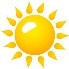 2.Больше всего мне запомнилось.3.Если бы я мог, то я бы изменил…4.Я понял…Я узнал…Я научился…5.Мне будет грустно вспоминать:6.Хочу сказать спасибо:Анкета для родителей «Ваше мнение»Уважаемые родители!Просим Вас ответить на перечисленные вопросы.Среди вариантов ответов подчеркните тот, который Вам, кажется, наиболее точно отражает отношение вашего ребенка к кружку «Музыкальная капель»Ф.И. Ребенка__________________________________________________Ваши предложения и пожелания:________________________________________________________________________________________________________________________________________________________________________Спасибо за участие!Название программы«Музыкальная капель»Направленность программыХудожественная Тип программыДополнительная общеобразовательная общеразвивающая программаФорма обученияОчнаяМуниципальное образованиеСладковский район, д. НовоандреевкаТип местностиСельскаяВид деятельностиИндивидуальная, групповая, фронтальная по подгруппамАвтор-составительШадрина С.В.Аннотация программыПрограмма является модифицированной, разработанной на основе авторской программы Тарасовой К.В., Нестеренко Т.В., Рубан Т.Г. «Гармония». Программа развития музыкальности у детей. - М.: Центр «Гармония», 2020, одобренной Министерством образования РФ. Тематическая направленность программы позволяет наиболее полно реализовать творческий потенциал ребенка, способствует развитию целого комплекса умений, совершенствованию певческих навыков, помогает реализовать потребность в общении.ЦельФормирование интереса у обучающихся к музыкальному искусству, хоровому исполнительству;Формирование заинтересованности детей музыкальным искусством, привитие любви к хоровому и вокальному пению, развитие вокально – хоровых навыков, чувства музыки, стиля. Воспитание музыкальной и певческой культуры. Развитие музыкально-эстетического вкуса детей.Задачи1) Развивающие:совершенствовать музыкальное восприятие, умение анализировать и сравнивать;развивать вокально-хоровые навыки;развивать музыкальное мышление, память, речь, слуховое восприятие;развивать эмоциональную отзывчивость, творческую активность.развивать ладо-тональный, тембровый слух, музыкальную память; развивать певческий голос, добиваться стройности звучания, единства в манере пения. развивать навыки эмоционального, выразительно пения. 2) Образовательные:развивать певческие навыки при пении в ансамбле и вокальном исполнении;формировать у детей потребность общения с высокохудожественными образцами песенной музыки;учить детей быть чуткими слушателями и исполнителями;формировать умения ставить голос, формировать вокально- хоровые навыки, знакомиться с вокально- хоровым репертуаром.3) Воспитательные:воспитывать интерес, любовь и потребность к занятиям музыкой;воспитывать музыкально развитых школьников;воспитывать музыкальный вкус;воспитывать чувство коллективизма, умение доводить начатую работу до конца; развивать способность к сочувствию, сопереживанию, состраданию, к эмоциональной отзывчивости;прививать навыки сценического поведения.Хорошо организованная работа хора способствует сплочению детей в единый дружный коллектив, выявляя их творческую активность. В осуществлении этих задач и заключается художественно – воспитательное значение данной программы.Краткое содержаниеДанная программа по уровню освоения - общекультурная, по степени авторства – экспериментальная, по форме организации содержания и педагогической деятельности – комплексная, уровень сложности программного материала – базовый.В процессе изучения вокала дети осваивают основы вокального исполнительства, развивают художественный вкус, расширяют кругозор, познают основы актерского мастерства. Именно для того, чтобы ребенок, наделенный способностью и тягой к творчеству, развитию своих вокальных способностей, мог овладеть умениями и навыками вокального искусства, научиться голосом передавать внутреннее эмоциональное состояние, разработана эта программа.Особенность программы в том, что она разработана для детей общеобразовательной школы, которые сами стремятся научиться красиво и грамотно петь. Возрастная категория детей,определяемая минимальным имаксимальным возрастом лиц,которые могут быть зачислены наобучение по образовательнойпрограммеВозраст детей 13-16 летКатегория состояния здоровьядетей, которые могут бытьзачислены на обучение пообразовательной программе(ОВЗ/без ОВЗ)Набор обучающихся в объединение – свободный. Наличие какой-либо специальной подготовки не требуется.Период реализации программы1 годПродолжительность реализациипрограммы в часах34 часаСведения о квалификации педагогаВысшая квалификационная категория, учитель литературы, музыкиЧисло детей, обучающихся в группеСостав группы -11 человекСправка о состоянии здоровьяНе требуетсяМесто реализации программыд. Новоандреевка, ул. Школьная,5, Филиал МАОУ Маслянская средняя общеобразовательная школа «Новоандреевская основная общеобразовательная школа имени Героя Советского Союза Н.С. Закоркина»№Темы занятийКол-во часовКол-во часовКол-во часовКол-во часовКол-во часов№Темы занятийВсегоТеорияПрактикаФорма контроляФорма занятия1.Я хочу услышать музыку. Формирование новых знаний. Инструктаж по ТБ. Диагностика певческих данных. Обсуждение песенного материала.11Наблюде-ниеВыполне-ние заданийКомби-нированная2.ВОКАЛЬНО-ХОРОВАЯ РАБОТА.Прослушивание голосов.Практикум. Музыкальный звук. Высота звука. Работа над звуковедением и чистотой интонирования.11Наблюде-ниеВыполне-ние заданийКомби-нированная3.Певческая установка. Дыхание.Формирование новых знаний. Практикум.11Наблюде-ниеВыполне-ние заданийКомби-нированная4.Распевание. Артикуляционная гимнастика.Формирование новых знаний. Практикум.11Наблюде-ниеВыполне-ние заданийКомби-нированная5.Дирижерские жесты Формирование новых знаний. Практикум.211Наблюде-ниеВыполне-ние заданийКомби-нированная6.Унисон. Формирование новых знаний. Практикум.11Наблюде-ниеВыполне-ние заданийКомби-нированная7.Вокальная позиция. Формирование новых знаний. Практикум.211Наблюде-ниеВыполне-ние заданийКомби-нированная8.Звуковедение. Формирование новых знаний. Практикум.11Наблюде-ниеВыполне-ние заданийКомби-нированная9.Работа над дикцией. Разучивание скороговорок. Разучивание песни «Старый вальсок». Формирование новых знаний. Практикум.211Наблюде-ниеВыполне-ние заданийКомби-нированная10.Двухголосие. Формирование чувства ансамбля.Формирование новых знаний. Практикум.211Наблюде-ниеВыполне-ние заданийКомби-нированная11.Работа с солистами. Разучивание песен. Практикум.22Наблюде-ниеИсполне-ние песенКомби-нированная12.Сводные репетиции. Практикум.Формирование сценической культуры. Работа с фонограммой.22Наблюде-ниеИсполне-ние песенКомби-нированная13.МУЗЫКАЛЬНО-ТЕОРЕТИЧЕСКАЯ ПОДГОТОВКА.Основы музыкальной грамоты. Формирование новых знаний.22Наблюде-ниеВыполне-ние заданийКомби-нированная14.Развитие музыкального слуха, музыкальной памяти.Формирование новых знаний. Практикум.211Наблюде-ниеВыполне-ние заданийКомби-нированная15Развитие чувства ритма.Формирование новых знаний. Практикум.211Наблюде-ниеВыполне-ние тестовКомби-нированная16ТЕОРЕТИКО-АНАЛИТИЧЕСКАЯ РАБОТА.Беседа о гигиене певческого голоса Формирование новых знаний.Упражнения для голоса.11Наблюде-ниеВыполне-ние тестовКомби-нированная17Народное творчество. Формирование новых знаний. Практикум.11Наблюде-ниеВыполне-ние заданийКомби-нированная18Беседа о творчестве композиторов-классиков. Формирование новых знаний.11Наблюде-ниеВыполне-ние тестовКомби-нированная19Беседа о творчестве современных композиторов. Формирование новых знаний.11Наблюде-ниеВыполне-ние тестовКомби-нированная20Просмотр видеозаписи выступления детей на конкурсах. Формирование новых знаний.11Наблюде-ниеАнализ видеоКомби-нированная21КОНЦЕРТНО-ИСПОЛНИТЕЛЬСКАЯ ДЕЯТЕЛЬНОСТЬ.Открытый урок для родителей. Практикум11Выступ-лениеАнализКомби-нированная22Праздники, выступления. Практикум.11Выступ-лениеАнализКомби-нированная23Экскурсии, встречи с творческими людьми, концерты. Анализ мероприятий. Практикум.11Наблюде-ниеАнализКомби-нированная24Творческий отчёт.11Выступ-лениеАнализКомби-нированная25Оформление фотографий с выступлений кружковцев.11Оформление презентацииКомби-нированнаяИтого34№МесяцЧислоВремяФормаКол-во часовТемаМесто проведенияФорма контроляЯ хочу услышать музыку.Я хочу услышать музыку.Я хочу услышать музыку.Я хочу услышать музыку.Я хочу услышать музыку.Я хочу услышать музыку.Я хочу услышать музыку.Я хочу услышать музыку.Я хочу услышать музыку.1Комбинированная: групповая, индивидуальная 1Инструктаж по ТБ. Диагностика певческих данных. Обсуждение песенного материала.Кабинет литературыНаблюдение, выполнение заданий.ВОКАЛЬНО-ХОРОВАЯ РАБОТА.ВОКАЛЬНО-ХОРОВАЯ РАБОТА.ВОКАЛЬНО-ХОРОВАЯ РАБОТА.ВОКАЛЬНО-ХОРОВАЯ РАБОТА.ВОКАЛЬНО-ХОРОВАЯ РАБОТА.ВОКАЛЬНО-ХОРОВАЯ РАБОТА.ВОКАЛЬНО-ХОРОВАЯ РАБОТА.ВОКАЛЬНО-ХОРОВАЯ РАБОТА.ВОКАЛЬНО-ХОРОВАЯ РАБОТА.2Комбинированная: групповая, индивидуальная1Прослушивание голосов.Практикум. Музыкальный звук. Высота звука. Работа над звуковедением и чистотой интонирования.Кабинет литературыНаблюдение, выполнение заданий.3Комбинированная1Певческая установка. Дыхание.Формирование новых знаний. Практикум.Кабинет литературыНаблюдение, выполнение упражнений.4Комбинированная1Распевание. Артикуляционная гимнастика.Формирование новых знаний. Практикум.Кабинет литературыНаблюдение, выполнение заданий.5Комбинированная2Дирижерские жесты. Оркестр.Дирижерские жесты. ХорКабинет литературыНаблюдение, выполнение заданий.6Комбинированная: групповая, индивидуальная1Унисон. Формирование новых знаний. Практикум.Кабинет литературыНаблюдение, выполнение заданий.7Комбинированная: групповая, индивидуальная2Вокальная позиция. Разучивание упражнений для вокала.Кабинет литературыНаблюдение, выполнение заданий.8Комбинированная: групповая, индивидуальная1Звуковедение. Формирование новых знаний. Практикум.Кабинет литературыНаблюдение, выполнение заданий.9Комбинированная2Работа над дикцией. Разучивание скороговорок.Кабинет литературыНаблюдение, выполнение заданий.9Комбинированная2 Разучивание песни «Старый вальсок». Формирование новых знаний. Практикум.Кабинет литературыНаблюдение, выполнение заданий.10Комбинированная: групповая, индивидуальная2Двухголосие. Актовый залНаблюдение, выполнение заданий.10Комбинированная: групповая, индивидуальная2Формирование чувства ансамбля.Актовый залНаблюдение, выполнение заданий.11Комбинированная: групповая, индивидуальная2Работа с солистами.Актовый залНаблюдение, выполнение заданий.11Комбинированная: групповая, индивидуальная2 Разучивание и исполнение песен. Актовый залНаблюдение, выполнение заданий.12Комбинированная: групповая, индивидуальная2Сводные репетиции. Актовый залНаблюдение, выполнение заданий.Репетиции12Комбинированная: групповая, индивидуальная2Формирование сценической культуры. Работа с фонограммой.Актовый залНаблюдение, выполнение заданий.РепетицииМУЗЫКАЛЬНО-ТЕОРЕТИЧЕСКАЯ ПОДГОТОВКАМУЗЫКАЛЬНО-ТЕОРЕТИЧЕСКАЯ ПОДГОТОВКАМУЗЫКАЛЬНО-ТЕОРЕТИЧЕСКАЯ ПОДГОТОВКАМУЗЫКАЛЬНО-ТЕОРЕТИЧЕСКАЯ ПОДГОТОВКАМУЗЫКАЛЬНО-ТЕОРЕТИЧЕСКАЯ ПОДГОТОВКАМУЗЫКАЛЬНО-ТЕОРЕТИЧЕСКАЯ ПОДГОТОВКАМУЗЫКАЛЬНО-ТЕОРЕТИЧЕСКАЯ ПОДГОТОВКАМУЗЫКАЛЬНО-ТЕОРЕТИЧЕСКАЯ ПОДГОТОВКАМУЗЫКАЛЬНО-ТЕОРЕТИЧЕСКАЯ ПОДГОТОВКА13Комбинированная2Основы музыкальной грамоты. Кабинет литературыНаблюдение, выполнение заданий.13Комбинированная2Понятие партитуры.Кабинет литературыНаблюдение, выполнение заданий.14Комбинированная2Развитие музыкального слуха. Понятие музыкальной памяти.Кабинет литературыНаблюдение, выполнение заданий.15Комбинированная2Развитие чувства ритма.Кабинет литературыНаблюдение, выполнение заданий.15Комбинированная2Разучивание упражнений по ритмике.Кабинет литературыНаблюдение, выполнение заданий.ТЕОРЕТИКО-АНАЛИТИЧЕСКАЯ РАБОТАТЕОРЕТИКО-АНАЛИТИЧЕСКАЯ РАБОТАТЕОРЕТИКО-АНАЛИТИЧЕСКАЯ РАБОТАТЕОРЕТИКО-АНАЛИТИЧЕСКАЯ РАБОТАТЕОРЕТИКО-АНАЛИТИЧЕСКАЯ РАБОТАТЕОРЕТИКО-АНАЛИТИЧЕСКАЯ РАБОТАТЕОРЕТИКО-АНАЛИТИЧЕСКАЯ РАБОТАТЕОРЕТИКО-АНАЛИТИЧЕСКАЯ РАБОТАТЕОРЕТИКО-АНАЛИТИЧЕСКАЯ РАБОТА16Комбинированная1Беседа о гигиене певческого голоса.Упражнения для голоса.Кабинет литературыНаблюдение, выполнение упражнений.17Комбинированная1Народное творчество. Формирование новых знаний. Практикум.Кабинет литературыНаблюдение, выполнение заданий.18Комбинированная1Беседа о творчестве композиторов-классиков. Кабинет литературыНаблюдение, выполнение заданий.19Комбинированная1Беседа о творчестве современных композиторов. Формирование новых знаний.Кабинет литературыНаблюдение, выполнение заданий.20Комбинированная1Просмотр видеозаписи выступления детей на конкурсах. Кабинет литературыНаблюдение, выполнение заданий.АнализКОНЦЕРТНО-ИСПОЛНИТЕЛЬСКАЯ ДЕЯТЕЛЬНОСТЬКОНЦЕРТНО-ИСПОЛНИТЕЛЬСКАЯ ДЕЯТЕЛЬНОСТЬКОНЦЕРТНО-ИСПОЛНИТЕЛЬСКАЯ ДЕЯТЕЛЬНОСТЬКОНЦЕРТНО-ИСПОЛНИТЕЛЬСКАЯ ДЕЯТЕЛЬНОСТЬКОНЦЕРТНО-ИСПОЛНИТЕЛЬСКАЯ ДЕЯТЕЛЬНОСТЬКОНЦЕРТНО-ИСПОЛНИТЕЛЬСКАЯ ДЕЯТЕЛЬНОСТЬКОНЦЕРТНО-ИСПОЛНИТЕЛЬСКАЯ ДЕЯТЕЛЬНОСТЬКОНЦЕРТНО-ИСПОЛНИТЕЛЬСКАЯ ДЕЯТЕЛЬНОСТЬКОНЦЕРТНО-ИСПОЛНИТЕЛЬСКАЯ ДЕЯТЕЛЬНОСТЬ21Комбинированная1Открытый урок для родителей. ПрактикумАктовый залНаблюдение, концерт22Комбинированная1Праздники, выступления. Практикум.Актовый залНаблюдение, выступление23Комбинированная1Экскурсии, встречи с творческими людьми, концерты. Анализ мероприятий. Практикум.Кабинет литературыНаблюдение, выполнение заданий.Анализ24Комбинированная1Творческий отчёт.Актовый залНаблюдение, концерт25Комбинированная1Оформление фотографий с выступлений кружковцев.Кабинет литературыНаблюдение, выполнение заданий.Итого: 34 ч.Итого: 34 ч.Итого: 34 ч.Итого: 34 ч.Итого: 34 ч.Итого: 34 ч.Итого: 34 ч.Итого: 34 ч.Итого: 34 ч.Начало учебного года01.09.2021Окончание учебного года30.05.2022Продолжительность учебной недели5 дней, 6-й день- развивающийПродолжительность одного занятия45 минутПродолжительность учебного года34 учебных недели, 170 рабочих днейРежим работы учреждения в учебном году8.00- 20.00Наполняемость групп19ВопросыВарианты ответовВарианты ответовВарианты ответовВарианты ответовВарианты ответовВопросы-2-10121.Охотно ли ребенок посещает кружокнеохотнобез особой охотызатрудняюсь ответитьохотнос радостью2.Вполне ли он приспособился к режиму посещенияпока нетне совсемзатрудняюсь ответитьв основном дабезусловно, да3.Как часто ребенок делится с вами своими впечатлениями от посещенияне делитсяиногдазатрудняюсь ответитьчастовсегда4.Какие эмоции преобладают у ребенка после посещения кружкаотрицательныебольше отрицательныезатрудняюсь ответитьчаще положительные, чем отрицательныетолько положительные5.Часто ли ребенок жалуется на поведение других детей в группечастобывает, но редкозатрудняюсь ответитьпочти не жалуетсяникогда не жалуется6.Присутствует ли у вашего ребенка желание посещать кружок и в дальнейшемнетскорее нет, чем дазатрудняюсь ответитьскорее да, чем нетда